17 сентября в парке «Берёзка» прошёл традиционный «Осенний кросс». На дистанции соревновались дети, педагоги и родители дошкольных образовательных учреждений Ленинского района. В четырёх забегах наши ребята были первыми. В забеге среди пап первое место занял Амиршо К. Солнечная погода, спортивный азарт и весёлое настроение надолго останутся в памяти всех участников забега.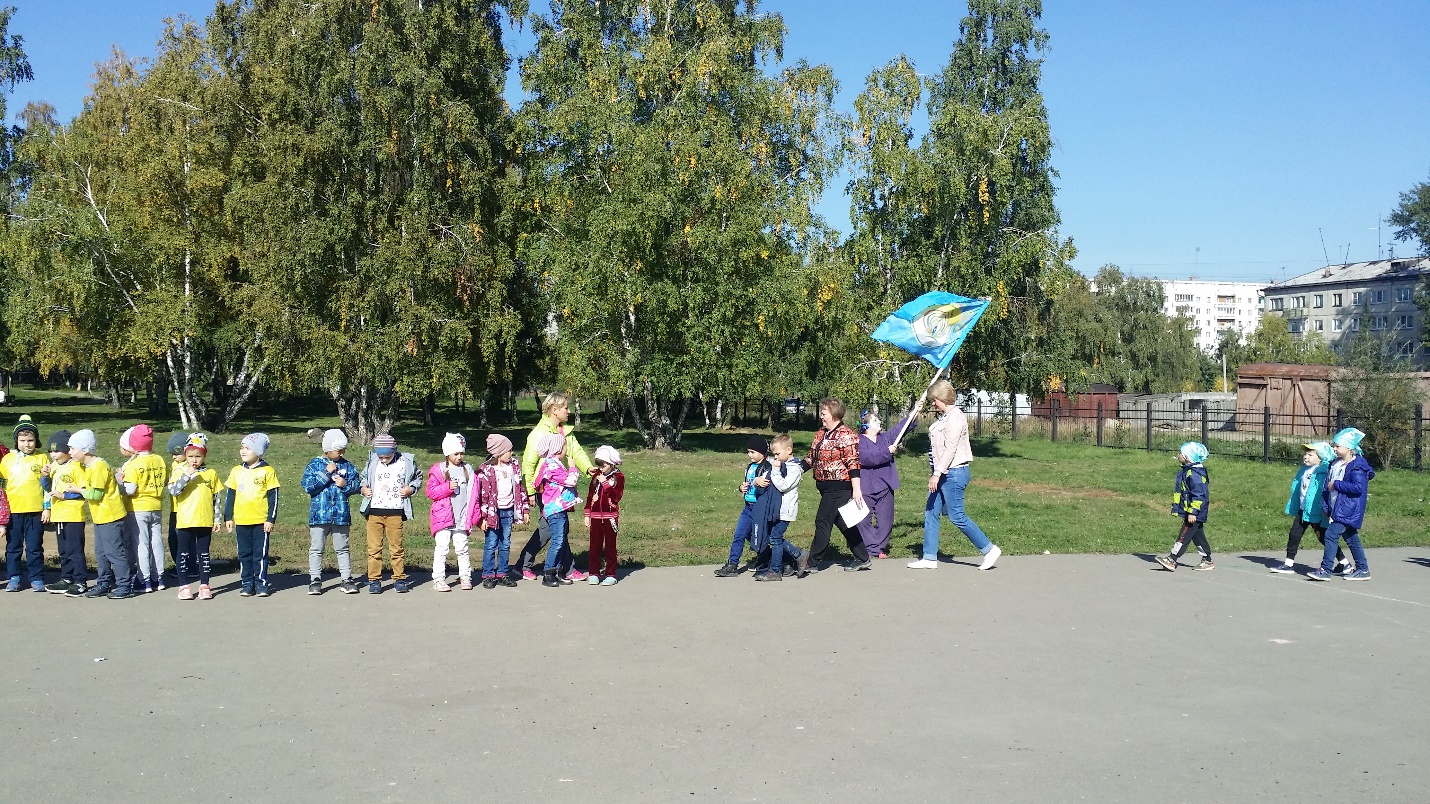 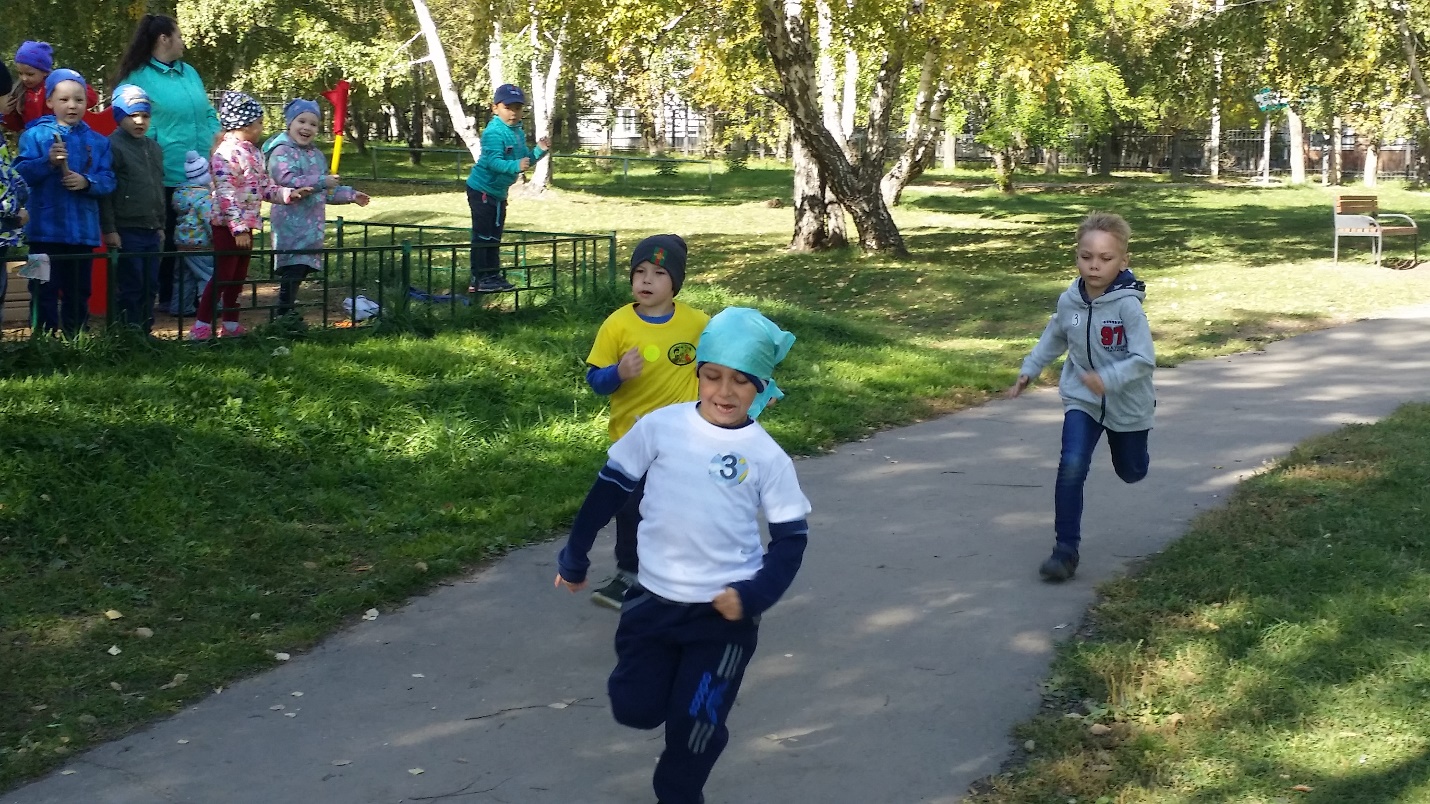 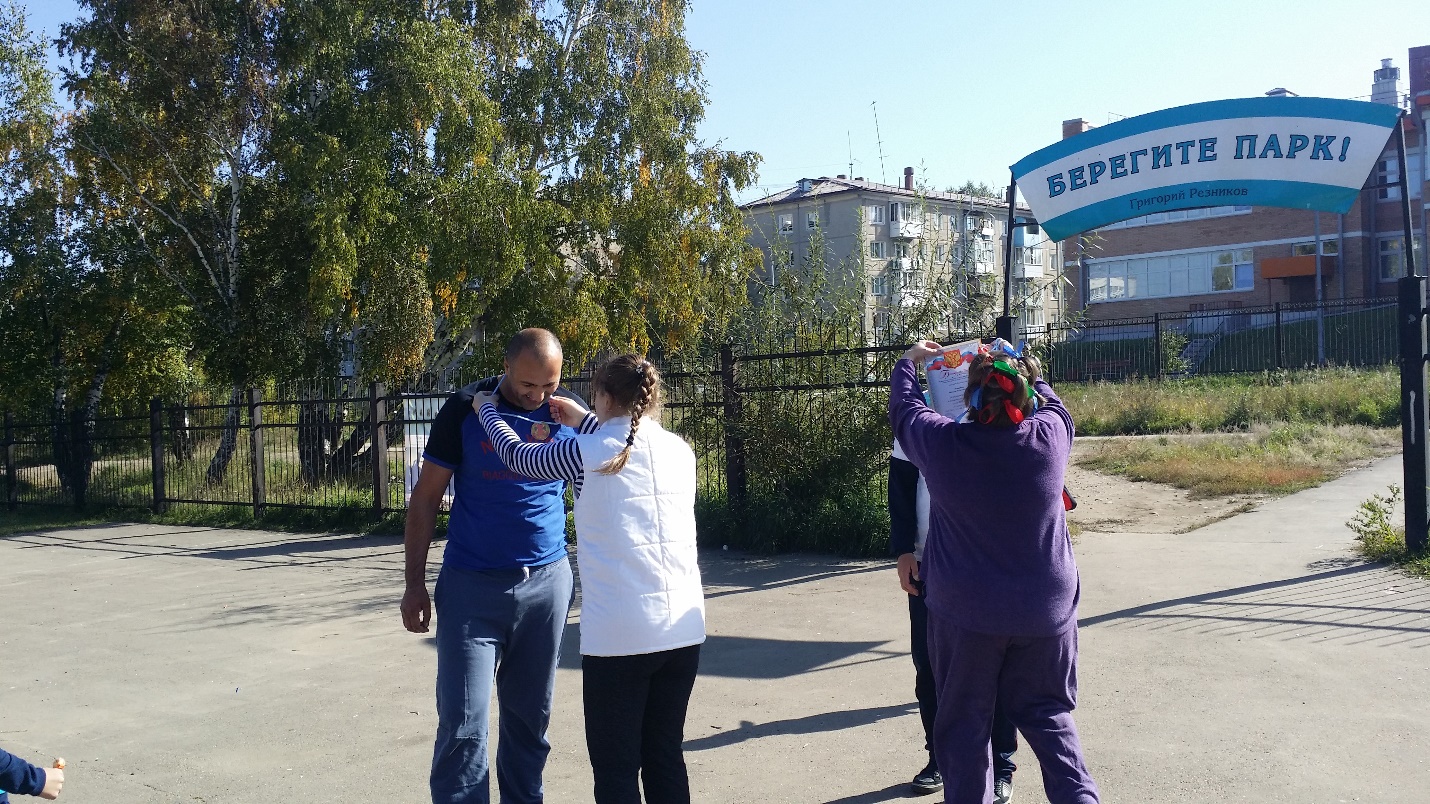 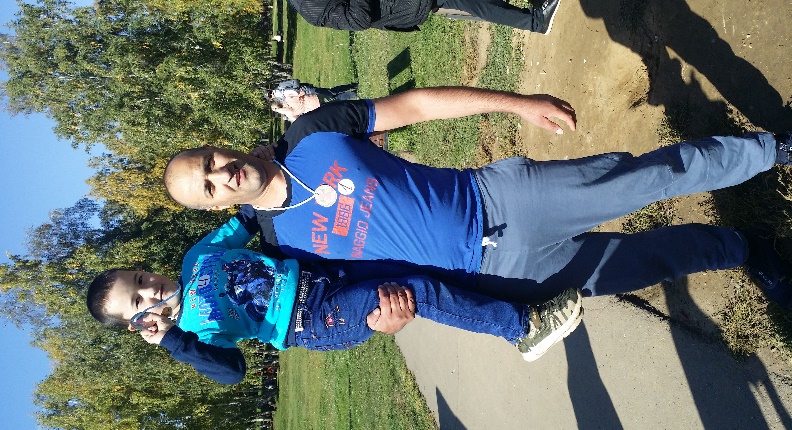 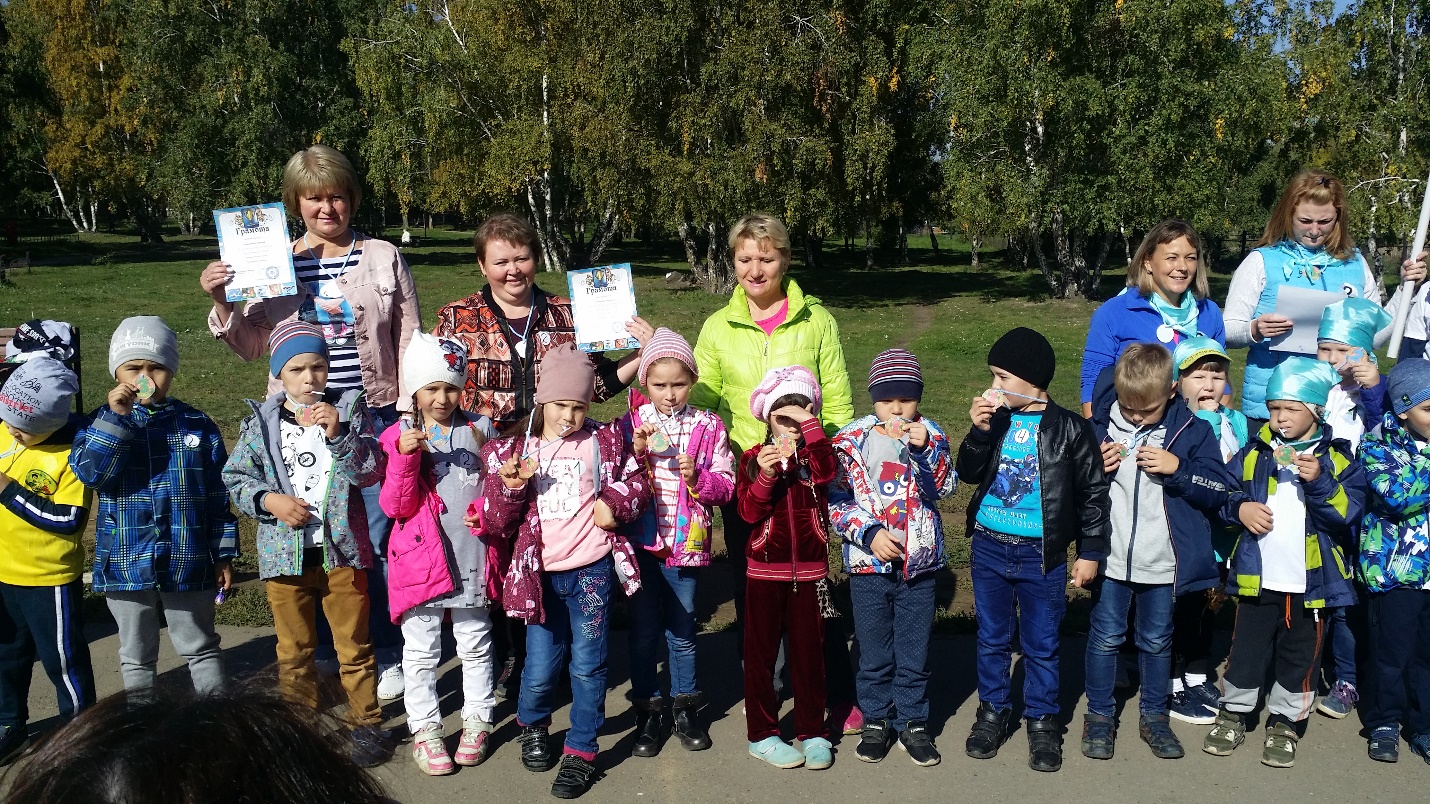 